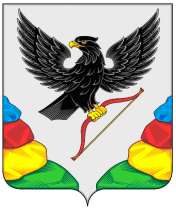 АДМИНИСТРАЦИЯ МУНИЦИПАЛЬНОГО РАЙОНА«НЕРЧИНСКИЙ РАЙОН»  ЗАБАЙКАЛЬСКОГО КРАЯПОСТАНОВЛЕНИЕиюля 2023 года                                       №г. НерчинскОб индексации с 01 июля 2023 года окладов (должностных окладов), ставок заработной платы работников муниципальных учреждений муниципального района «Нерчинский район»В соответствии Закона Забайкальского края от 28 июня 2023 года №2222 «Об обеспечении роста заработной платы в Забайкальском крае и о внесении изменений в отдельные законы Забайкальского края», со статьей 24 Устава муниципального района «Нерчинский район», учитывая статью 134 Трудового кодекса Российской Федерации, Решения Совета муниципального района «Нерчинский район» от 15 сентября 2014 года № 180 «О принятии Положения об оплате труда работников муниципальных учреждений муниципального района «Нерчинский район»», в целях обеспечения роста заработной платы работников органов местного самоуправления и муниципальных бюджетных учреждений администрация муниципального района «Нерчинский район» постановляет:Проиндексировать с 01 июля 2023 года на 20 % оклады (должностные оклады), ставки заработной платы работников муниципальных учреждений муниципального района «Нерчинский район».Исполнительным органам муниципального района «Нерчинский район», на которые возложены координация и регулирование деятельности соответствующих отраслей и (или) которые осуществляют функции и полномочия учредителей муниципальных учреждений муниципального района «Нерчинский район» внести соответствующие изменения в примерные положения об оплате труда работников муниципальных учреждений муниципального района «Нерчинский район».3.	Рекомендовать органам местного самоуправления
поселений муниципального района «Нерчинский район» проиндексировать на 20 % с 01 июля 2023 года оклады (должностные
оклады), ставки заработной платы работников бюджетной сферы.4.	Комитету по финансам администрации муниципального района «Нерчинский район» предусмотреть в бюджете муниципального района «Нерчинский район» на 2023 год бюджетные ассигнования в целях финансового обеспечения расходов, связанных с реализацией настоящего постановления.5. Настоящее постановление опубликовать в районной газете «Нерчинская звезда».6. Постановление вступает в силу на следующий день после официального опубликования и распространяет свое действие на правоотношения, возникшие с 01 июля 2023 года.И.о. главы муниципального района«Нерчинский район»                                     Н.Г.Зорина